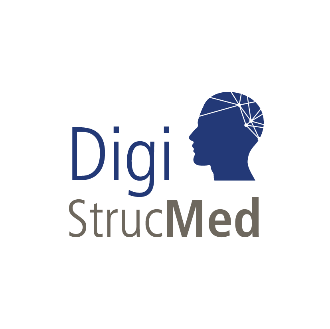 HBRS DigiStrucMed Program 2024/25- Project Proposal -Please send your application in machine-readable format to digistrucmed@mh-hannover.de - Application Deadline: January 31 2024Overview of the ProjectTitle and ApplicantsProject title: 	[Title]Project LeaderName: 		[First name, Surname, academic title][Affiliation:  institute/department, organization/company]Address: 	[Postal address]Telephone:	[Telephone number]Email:		[Email address]Background: 	[Medicine/Informatics, to be specified as appropriate]Coapplicant 1Name: 		[First name, Surname, academic title][Affiliation:  institute/department, organization/company]Address: 	[Postal address]Telephone:	[Telephone number]Email:		[Email address]Background: 	[Medicine/Informatics, to be specified as appropriate]Coapplicant 2Name: 		[First name, Surname, academic title][Affiliation:  institute/department, organization/company]Address: 	[Postal address]Telephone:	[Telephone number]Email:		[Email address]Background: 	[Medicine/Informatics, to be specified as appropriate]Coapplicant 3Name: 		[First name, Surname, academic title][Affiliation:  institute/department, organization/company]Address: 	[Postal address]Telephone:	[Telephone number]Email:		[Email address]Background: 	[Medicine/Informatics, to be specified as appropriate]Summary [Please describe the planned project briefly (maximum 0.5 pages) with focus on the overall concept and the interdisciplinary cooperation between medicine and informatics. The summary should be written to be understood by students and should include the following information: Clinical problem and connection to digitalization, hypothesis to be tested, aims, evidence and own preliminary studies, work program with methods, cooperation partners and their contributions (which parts will be performed and developed by medicine, which by informatics?), relevanceThe project summary will, in case of consent (section 3.3), be put online on the homepage of the program (https://www.mhh.de/hbrs/digistrucmed) for information and promotion purposes, and may be forwarded to program applicants and students who are interested in the program via Email.]SubprojectsSubproject for a medical studentMain Supervisor (must be available full-time, professional background must be medicine)Name: 		[First name, Surname, academic title][Affiliation:  institute/department, organization/company] Co-Supervisor 1 (professional background must be informatics/data science)Name: 		[First name, Surname, academic title][Affiliation:  institute/department, organization/company]Co-Supervisor 2 (professional background must be medicine)Name: 		[First name, Surname, academic title][Affiliation:  institution/department, organization/company; institute/department must differ from main supervisor] Objective of the project[Scientific question, overall objective(s), main aim(s)]Does the project include animal experiments? Yes		 NoInnovation of the project and state of the art[Innovative aspects of the project, state of the art (please describe specifically each aim)]Own preliminary work and expertise of the working group[Please ensure that all preliminary work that is necessary for the successful conduct of the project has been already accomplished and that all data, samples and materials that are required are or will be available by the beginning or timely in the course of the project]Research and Work plan[What is the specific task of the medical student? Research and work plan, time schedule (to be accomplished within 10 months) should be included.]Methods[Description of the planned methods, including statistical methods]References[References, own references should be highlighted in bold] Subproject for an informatics studentMain Supervisor (must be available full-time, professional background must be informatics or related)Name: 		[First name, Surname, academic title][Affiliation:  institution/department, organization/company]Co-Supervisor 1 (professional background must be medicine)Name: 		[First name, Surname, academic title][Affiliation:  institution/department, organization/company]Objective of the project[Scientific question, overall objective(s), main aim(s)]Innovation of the project and state of the art[Innovative aspects of the project, state of the art (please describe specifically each aim)]Own preliminary work and expertise of the working group[Own preliminary work and expertise of the working group. Please ensure that all preliminary work that is necessary for the successful conduct of the project has been already accomplished and that all required data are or will be available by the beginning or timely in the course of the project]Research and Work plan[What is the specific task of the informatics student? Research and work plan, time schedule (to be accomplished within 4-5 months full-time work), should be included]Methods[Description of the methods to be used, including statistical methods]References[References, own references should be highlighted in bold] Declarations and Confirmations Confirmation about requirements We confirm that all of the following criteria for the project application are met:Project:Is suitable for the subject ‘Digital Transformation in Medicine’ and contains content of both medicine and informatics to create subprojects for both disciplines Scientific quality of both subprojects is sufficient, scope of subprojects is sufficiently distinct for medical and informatics students to complete their thesis successfully and independently (medicine: doctoral thesis, informatics: master thesis)Scope enables students to complete project within timeframe (medicine: 12 months, informatics: 6 months)All data, samples and other materials that are required to work on the project are available or will be available latest by the beginning of the project (if applicable: patient collectives to be analyzed have already been recruited or are recruitable within 6 months). Specifically, critical permissions of authorities, such as animal experimentation permits or (positive) ethics votes from ethics committees, must be available before the start of the project.Sufficient project funding is available: (if additional funding beyond possible DigiStrucMed funding for students and 9500 € non-personnel costs is necessary and available OR will be available latest by the begin of the project, please specify):[if applicable, please specify sponsor/funding program here]Project leader:Completed habilitation (Prof., PD, or equivalent) of at least one project member, qualified to supervise the medical doctor student At least 5 lead author publications (first author/last author)Prior supervision of doctoral theses or master theses that were successfully completedWork group:Offering regular group meetings and journal clubs Can guarantee full-time supervision of both studentsHas necessary infrastructure (e.g. access to clinical data) and equipment (computers/computing capacity, lab...)Willing to participate in central events of the DigiStrucMed programLegal requirements declarationI declare that I will comply with all applicablerelevant legal requirementsdirectives by the authoritiessafety and accident prevention regulations  (including instruction manuals for devices).This includes that I will obtain all required ethical votes prior to starting the research program and that I will begin with animal experiments only upon receipt of the written consent by the responsible authorities.Furthermore, I commit to comply with all rules and conventions that are applicable to my field of research. These include, but are not limited to:The declaration of Helsinki in its current version regarding the planning and conduct of medical and clinical trials in humansRules of Good Scientific Practice (GSP)I agree to share and exchange research materials with other researchers. I agree to the above terms and confirm that I have made all of the statements in this form to the best of my knowledge. Yes		 NoConsent under data protection lawI hereby agree that the data on my person that I have given within this form may be collected, filed and utilized as described on the homepage of the program (https://www.mhh.de/hbrs/digistrucmed) for the purpose of registering me as potential project leader under the DigiStrucMed program.I am aware that I can revoke this consent at any time without giving reasons, and furthermore, that I may request information about the stored data and that I may request the correction, deletion and blocking of my personal data.Optional consentQualification and evaluation of a project are independent of the above statements of consent. Signatures of all applicants (minimum: signature of project leader)By my signature below, I certify the information I provided in this project application is true and correct to the best of my knowledge.If this project is positively evaluated (invitation to the project conference), we agree thatIf this project is positively evaluated (invitation to the project conference), we agree thatthe project summary (section 1.2) in combination with name and email address of the project leader may be put online on the program homepage (https://www.mhh.de/hbrs/digistrucmed) for information and promotion purposes and may be forwarded to program applicants and students who are interested in the program via Email  Yes     Nothis proposal (complete document) may be forwarded to participants of the program (students of medicine and informatics admitted to the program) before the project presentation day for preparation purposes Yes     NoPlace, DateSignature Project Leader Name: [Full Name]Place, DateSignature Cooperation Partner 1 Name: [Full Name]Place, DateSignature Cooperation Partner 2 Name: [Full Name]Place, DateSignature Cooperation Partner 3 Name: [Full Name]